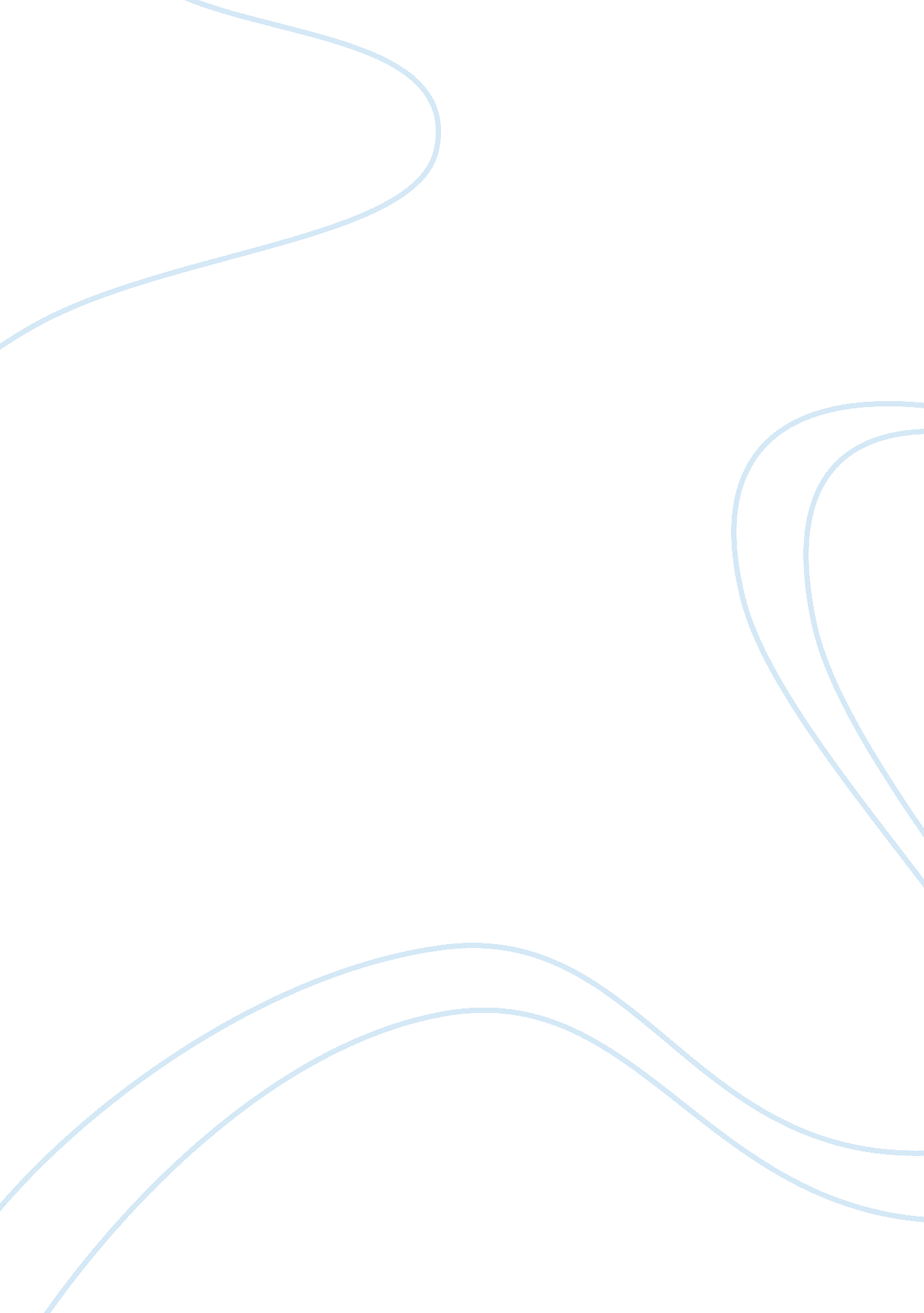 Assignment 2Science, Physics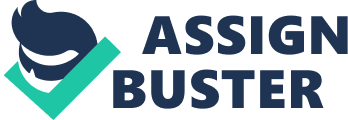 Assignment 2 Define the following Terms: 1.) Endotherm: Organisms that rely heavily on internally derived metabolic heat energy, Hm (Pg. 109) 2.) Ectotherm: Animals that rely mainly on external sources of energer for regulating body temperature. (pg. 109) 3.) Poikilotherms: Animals whose body temperature varies directly with environmental temperatures. (pg. 109) 1.) Concept 6. 2 Review #2 during severe droughts, some of the branches of shrubs and trees die while others survive. How might losing some branches increase the probability that an individual plant will survive a drought? Because of the limited supply of water sacrafices must be made the trees and plants that are not able to sustain the harsh conditions of the drought die while the plants that thrive will live. Although leave and branches may fall that is okay because of the shortage of water there will be water going to the places that need it the most and the branches are not the most substantial part of the plant. The roots and the stem is therefore that is where the priority lies. 2.) Concept Review 7. 1 #1What environmental conditions favor plants with C3 photosynthesis? Why? Plants in moist climates use C3 photosynthesis. C3 photosynthesis requires CO2 and is the most common and easiest type of photosynthesis available to plants, it uses only simple chemical reactions within the leaf and that’s all it needs in order to work properly. 3.) Define the term haploid. A haploid is a single set of unpaired chromosomes. In haplodiploid systems, males develop from unfertilized eggs and are haploid. Females develop from fertilized eggs and are diploid. 